Your recent request for information is replicated below, together with our response.In order to understand any increase in incidents it would be useful to know the number of hate crimes, hate incidents and knife crimes, involving transgender people within the following six time periods Dec 12, 2022 till Jan 11, 2023Jan 12, 2023 till Feb 11, 2023Feb 12, 2023 till March 11, 2023March 12, 2023 till April 11, 2023 (or Date) Dec 12, 2021 till Jan 11, 2022 Jan 12, 2022 till Feb 11, 2022To provide some general context, Police Scotland defines a hate incident as ‘any incident which is perceived by the victim or any other person to be motivated (wholly or partly) by malice and ill-will towards a social group but which does not constitute a criminal offence.’Police Scotland defines a hate crime as, ‘any crime which is perceived by the victim or any other person, to be motivated (wholly or partly) by malice and ill-will towards a social group.’Social groups are identified in accordance with the Lord Advocates guidelines on Aggravations of Offences against Prejudice i.e. race, sexual orientation, religion/faith, disability or transgender identity.In response to your request. Please see the tables below. Please note the data caveats at the bottom of the tables. It is worthy of note that the figures provided relate to crimes and incidents recorded as being aggravated by transgender prejudice. Victims of hate crimes/incidents do not have to be a member of any of the protected groups in order to be a victim. For example, an individual who is the victim of a transphobic incident does not have to be transgender, or disclose their transgender identity, for this to be perceived, recorded and investigated as a hate related incident. Recorded iVPD Hate Crimes with a Transgender Hate Aggravator. The time period for the table is the selected periods between 12 December 2021 and 11 April 2023.Recorded Hate Concern Nominals with a Transgender Hate Aggravator.The time period for the table is the selected periods between 12 December 2021 and 11 April 2023.Recorded iVPD Hate Crimes with a Transgender Hate Aggravator, by crime type.The time period for the table is the selected periods between 12 December 2021 and 11 April 2023.All statistics are provisional and should be treated as management information. All data have been extracted from Police Scotland internal systems and are correct as at 26/4/2023.1. The data was extracted using the crime's raised date and by using SGJD codes 504303 - Carrying of Knives etc S Act 1993, 504304 - Having in a prison an article with a blade or point, 504308 - Having in a school an article with a blade or point, 504310 - Having in a public place an article with a blade or point used in other criminal activity, 504312 - Having in a prison an article with a blade or point used in other criminal activity, 504314 - Having in a school an article with a blade or point used in other criminal activity.Police Scotland does not retain any information for statistical purposes once a record has been weeded from iVPD.  When a record is weeded, it is removed from the system, and there is no retention of data outside the weeding and retention policy.  Please note, the weeding and retention policy states that if a person is recorded as "no concern / not applicable" then this will only be retained for 6 months.Please note that these data are collated from the Police Scotland iVPD system, which has an automated weeding and retention policy built on to it. A copy of the retention policy is available on the Police Scotland internet site Police Scotland Record Retention Standard Operating ProcedureIf you require any further assistance please contact us quoting the reference above.You can request a review of this response within the next 40 working days by email or by letter (Information Management - FOI, Police Scotland, Clyde Gateway, 2 French Street, Dalmarnock, G40 4EH).  Requests must include the reason for your dissatisfaction.If you remain dissatisfied following our review response, you can appeal to the Office of the Scottish Information Commissioner (OSIC) within 6 months - online, by email or by letter (OSIC, Kinburn Castle, Doubledykes Road, St Andrews, KY16 9DS).Following an OSIC appeal, you can appeal to the Court of Session on a point of law only. This response will be added to our Disclosure Log in seven days' time.Every effort has been taken to ensure our response is as accessible as possible. If you require this response to be provided in an alternative format, please let us know.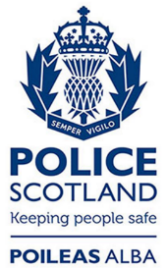 Freedom of Information ResponseOur reference:  FOI 23-0957Responded to:  09 May 2023 Date periodDecember 12th 2021 to January 11th 2022January 12th 2022 to February 11th 2022December 12th 2022 to January 11th 2023January 12th 2023 to February 11th 2023February 12th 2023 to March 11th 2023March 12th 2023 to April 11th 2023Transgender Hate Crimes51811151919 Date Period December 12th 2021 to January 11th 2022January 12th 2022 to February 11th 2022December 12th 2022 to Jan 11th 2023January 12th 2023 to February 11th 2023February 12th 2023 to March 11th 2023March 12th 2023 to April 11th 2023Hate Concern Nominals82718293229Crime Bulletin Categories December 12th 2021 to January 11th 2022January 12th 2022 to February 11th 2022December 12th 2022 to January 11th 2023January 12th 2023 to February 11th 2023February 12th 2023 to March 11th 2023March 12th 2023 to April 11th 2023Handling bladed/pointed instrument000010